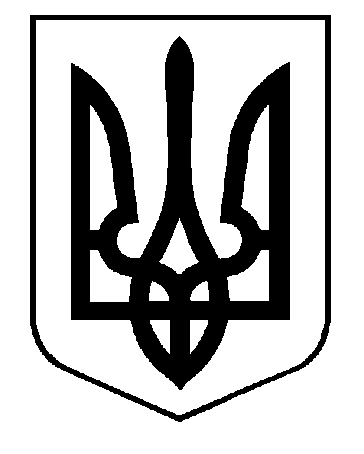 УКРАЇНАВИКОНАВЧИЙ КОМІТЕТСАФ’ЯНІВСЬКОЇ СІЛЬСЬКОЇ РАДИ ІЗМАЇЛЬСЬКОГО РАЙОНУ ОДЕСЬКОЇ ОБЛАСТІРІШЕННЯ24 березня 2022 року									№  32Про встановлення тарифуз водопостачання в селі Саф’яниКеруючись п.п.2 п. «а» ст.28, ст.59 Закону України «Про місцеве самоврядування в Україні» від 21 травня 1997 року № 280/97-ВР зі змінами, ч.3 ст.4, ст.10 Закону України «Про житлово-комунальні послуги» від 09 листопада 2017 року № 2189-VІІІ зі змінами, відповідно до Порядку формування тарифів на централізоване водопостачання та централізоване водовідведення, затвердженого постановою Кабінету Міністрів України  від 01.06.2011 року №869 зі змінами, Порядку інформування споживачів про намір зміни цін/тарифів на комунальні послуги з обґрунтуванням такої необхідності, затвердженого наказом Міністерства регіонального розвитку, будівництва та житлово-комунального господарства України від 05 червня 2018 року № 130, Порядку розгляду органами місцевого самоврядування розрахунків тарифів на теплову енергію, її виробництво, транспортування та постачання, а також розрахунків тарифів на комунальні послуги, поданих для їх встановлення, затвердженого наказом Міністерства регіонального розвитку, будівництва та житлово-комунального господарства України від 12 вересня 2018 року № 239, розглянувши клопотання директора комунального підприємства «Джерело» Саф’янівської сільської ради від 31.01.2022 року та подані розрахунки тарифу на послугу з водопостачання, що надається всім споживачам с. Саф’яни Ізмаїльського району Одеської області, виконавчий комітет Саф’янівської сільської ради Ізмаїльського району Одеської областіВИРІШИВ: Встановитиз 01 квітня 2022 року тариф на послугу з водопостачання, що надається всім споживачам села Саф’яни Ізмаїльського району Одеської області комунальним підприємством «Джерело» Саф’янівської сільської ради:Питна вода:Для населення: 22,00 грн за 1 м3 з урахуванням ПДВІнші споживачі: 27,00 грнза 1м3 з урахуванням ПДВ Технічна вода:Для населення (за лічильником) 12.00грн за 1м3 з урахуванням ПДВДля населення (без лічильника) 600,00 грн за 1 сотку з урахуванням ПДВГрафік подачі технічної води:Дане рішення оприлюднити на офіційному сайті Саф’янівської сільської ради не пізніше наступного робочого дня з дати його прийняття.Директору комунального підприємства «Джерело» Саф’янівської сільської ради (Олександру ОСИКА) забезпечити доведення інформації про встановлені тарифи, зазначені у пункті 1 цього рішення, до відома споживачів відповідно до вимог Закону України «Про житлово-комунальні послуги».Дане рішення вводиться в дію з 01 квітня 2022 року.Вважати таким, що втратило чинність рішення виконавчого комітету Саф’янської сільської ради Ізмаїльського району Одеської області «Про затвердження тарифів на послуги централізованого водопостачання в селі Саф’яни Ізмаїльського району Одеської області» від 25 червня 2019 року № 30.Контроль за виконанням даного рішення покласти на заступника сільського голови з питань діяльності виконавчих органівПетра ХАДЖИКОВА.Саф’янівський сільський голова					Наталія ТОДОРОВА№місяцьДень в який подаєтьсяЧас в який подається1Травень - СерпеньСубота18.00-20.00